Snart är det dags!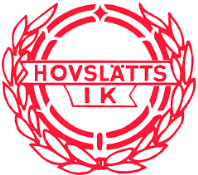 Rödvit invasion av Stadsparksvallen!Tisdagen den 22 september skall hela Hovslätts IK ungdomsfotboll med alla våra lag från de äldsta 01-lagen till de yngsta 06:orna gå på Jönköpings Södra- IK Frej Täby, på Stadsparksvallen.
Detta arrangemang gör vi till minne av Lasse Wikman.Vi samlas på Hovet klockan 18:00 och då får alla spelare korv med bröd samt Festis. Man kan även fynda i vår prissänkta HIK-kiosk!Varje lag tar sig sedan till Stadsparksvallen själva (lämpligtvis med föräldrahjälp) och sedan går man lagvis in genom porten på östsidan jämte biljettluckan.Där kommer Anders Elm att stå och hjälpa er in. Varje lag skall ha med en spelarförteckning på antalet spelare och ledare.Sedan hejar vi och njuter av bra fotboll! Matchstart 19:30Vi hoppas att alla spelare klär sig i rödvita HIK-overaller!Ni ledare tar givetvis på er era snygga ledarjackor och gör bra PR för vår klubb.Frågor på detta arrangemang – ring Anders 070-29 89 419Välkomna med!